DEFINICIÓNEste procedimiento describe todas las actividades para liquidar las cesantías e intereses a las cesantías del personal de planta y provisionales y las prestaciones sociales a que tenga derecho el personal transitorio vinculado por la Universidad del Tolima. Las cesantías equivalen al valor de 1 mes de sueldo por cada año de servicio a la Institución. Los intereses a las cesantías equivalen al 12% del valor total de las cesantías y se debe pagar antes del 30 de enero del año siguiente a la liquidación para en personal de planta y provisional. Cuando el funcionario no alcanza a laborar el año completo, las cesantías y los intereses se liquidarán en forma proporcional.ALCANCEEste procedimiento aplica a todo el personal de planta (Administrativo, Docente y Trabajadores Oficiales) vinculado por la Universidad del Tolima y se liquida anualmente a los funcionarios que pertenecen a la ley 50/90 en cesantías, los funcionarios que no se acogieron a la ley 50/90, son liquidadas al momento del retiro o cuando decidan acogerse a la ley 50/90. Las otras prestaciones del personal de planta (Prima de vacaciones, Bonificación por servicios prestados, Prima semestral, Prima de Navidad, Quinquenio, Auxilio a Cónyuges) son liquidadas en el proceso de nómina. Además, aplica la liquidación del personal transitorio.ESTRUCTURAGENERALIDADESLa liquidación de Prestaciones Sociales se realiza de acuerdo al tipo de vinculación de la siguiente manera:Cesantías	e intereses	a las cesantías del personal de planta (Docentes, Administrativos y Trabajadores Oficiales):Se liquidan a 30 de diciembre de cada año o al momento del retiro del funcionario.Para la liquidación de las cesantías de un funcionario se debe tener en cuenta lo siguiente: 1) El salario base de liquidación compuesto por los siguientes factores:Asignación básica mensual; Gastos de representación; la prima técnica; Incremento por antigüedad; Asignación adicional en el caso de docentes; Auxilio de transporte; Subsidio de alimentación 1/12 de la bonificación por servicios prestados; 1/12 de las horas extras, festivos y dominicales; 1/12 de la prima semestral; 1/12 de la prima de vacaciones; 1/12 de los compensatorios reconocidos en dinero y 1/12 de la prima de navidad. 2) Número de días laborados que se calculan utilizando la función de EXCEL de la categoría Fecha y Hora cuyo nombre es: DIAS360 que tiene los siguientes argumentos:Fecha Inicial: Fecha de inicio de labores para los funcionarios nuevos y para los antiguos es el 1 de enero del año a liquidar. El formato es: Dia-Mes-Año.Fecha Final: Fecha de retiro o 30 de diciembre del año a liquidar si el funcionario está activo en la planta de personal. El formato es: Día-Mes-Año. Tanto la fecha inicial como la final deben estar en el mismo formato.Método: Es un valor lógico que especifica el método de cálculo. En este caso el valor lógico es: VERDADERO.Una vez liquidado el número de días, a este resultado se le suma 1 día para que el valor sea exacto ya que la función no tiene en cuenta el primer día para realizar el cálculo. 3) El producto de los 2 factores anteriores se divide por 360 días ya que el año laboral es de 360 días, de acuerdo a la siguiente fórmula:SalarioBasedeLiquidación * No.DíasLaborados  Cesantías360díasLa fórmula para calcular los intereses a las cesantías es la siguiente:ValordelasCesantías * No.DíasLaborados *12%  InteresesCesantías360díasPara la liquidación se tomará como base el salario promedio mensual devengado por el funcionario en los últimos 3 meses de cada año. En caso de salario variable se tomará como base el promedio de lo devengado en el año respectivo o en el tiempo de servicio si este fuera menor de 1 año.El archivo para la liquidación de cesantías está en formato de hoja electrónica EXCEL se llama NOMINAAAA.xls, donde AAAA, es el año que se va a liquidar y está organizado como un libro así:Mensualmente después de efectuado el pago de nómina, se ingresa la información de cada uno de los funcionarios en la hoja electrónica ubicándolos por tipo de funcionario, es decir el archivo consta de 3 hojas, en una hoja está la información dedocentes, en otra hoja la información del personal administrativo y en la otra hoja se encuentra la información de los trabajadores oficiales.La información que se registra son aquellos factores que hacen parte del salario base de liquidación de las cesantías mencionada anteriormente. Este archivo contiene las fórmulas para realizar el cálculo de cesantías.El archivo para elaborar la notificación personal de la liquidación de las cesantías, también se encuentra en formato de hoja electrónica EXCEL, se llama CESANADM1.xls, CESANADM2.xls, hasta CESANADMnn.xls, dependiendo del número de funcionarios; para el personal docente se procede de igual manera, solo que los archivos se llaman CESANDOC1.xls CESANDOC2.xls, hasta CESANDOCnn.xls y para los trabajadores oficiales los archivos se llaman CESANTROF1.xls, hasta CESANTROFnn.xls. Este archivo contiene la siguiente información: Nombre del funcionario, Documento de identificación, Fecha de posesión, Cargo, Período a liquidar, Número de días laborados, Número de días en licencia no remunerada sanciones o suspensiones, los factores que hacen parte del salario base de liquidación con su respectivo valor, el valor liquidado de cesantías, el valor de los intereses a las cesantías en números y en letras, las firmas de quienes intervienen en la notificación que son: Jefe de división, Profesional Universitario Grado 9 y Funcionario. También contiene una nota de aceptación o no de la liquidación y se le hace saber el derecho de interponer recurso de reposición en caso de no aceptación.Una vez se haya notificado a los funcionarios, se elabora la cuenta por fondos de cesantías.El valor de las cesantías se debe consignar a los respectivos fondos de cesantías antes del 15 de febrero del año siguiente a la liquidación.Las prestaciones sociales del personal transitorio no se liquidan en el programa de nómina y se elaboran teniendo en cuenta el tiempo de vinculación. Para elaborar la liquidación del personal transitorio, se tienen en cuenta los factores descritos para el personal de planta en el numeral 1. Al realizar la liquidación del personal transitorio se debe tener en cuenta el período de vinculación porque dependiendo del tiempo de vinculación, algunos factores salariales como bonificación por servicios prestados entre otros, no entrarían a formar parte del salario base.DESCRIPCIÓNLIQUIDACIÓN DE PRESTACIONES SOCIALES PARA FUNCIONARIOS DE PLANTADESCRIPCIÓN LIQUIDACIÓN DE PRESTACIONES SOCIALES TRANSITORIOSBASE LEGALDecreto 1042 de 1978, Art. 45 y 59, Decreto 1045 de 1978, Art. 24 y 32, Ley 6 de 1945 Art.17, Ley 50 de 1990, Art. 98 y 99.REGISTROSANEXOSAnexo 1.	Notificación para el pago de cesantías e intereses a las cesantías TH-I01-F01. Anexo 3.	Liquidación de prestaciones sociales de personal supernumerario TH-I01-F02.Anexo 4. Cuenta del valor correspondiente a intereses a las cesantías personal administrativo, docente y trabajadores oficiales TH-I01-F03,.Anexo 5. Valor cesantías personal administrativo, docente y trabajadores oficiales por fondos TH-I01-F04.Anexo 6. Pago de cesantías definitivas TH-I01-F05.REGISTRO DE MODIFICACIONES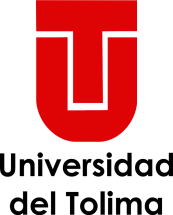 PROCESO GESTIÓN DEL TALENTO HUMANOINSTRUCTIVO LIQUIDACIÓN DE PRESTACIONES SOCIALESPágina 1 de 8PROCESO GESTIÓN DEL TALENTO HUMANOINSTRUCTIVO LIQUIDACIÓN DE PRESTACIONES SOCIALESCódigo: TH-I01PROCESO GESTIÓN DEL TALENTO HUMANOINSTRUCTIVO LIQUIDACIÓN DE PRESTACIONES SOCIALESVersión: 04PROCESO GESTIÓN DEL TALENTO HUMANOINSTRUCTIVO LIQUIDACIÓN DE PRESTACIONES SOCIALESFecha Aprobación:30-11-2023ELABOROProfesional Universitario Del Proceso Gestión Del Talento HumanoREVISOLider De Proceso Gestión Del Talento HumanoAPROBOLider De Proceso Gestión Del Talento HumanoLa impresión y copia magnética de este documento se considera COPIA NO CONTROLADA“ Asegúrese de consultar la versión vigente en http://www.ut.edu.co/sistema-de-gestion-de-calidad ”La impresión y copia magnética de este documento se considera COPIA NO CONTROLADA“ Asegúrese de consultar la versión vigente en http://www.ut.edu.co/sistema-de-gestion-de-calidad ”La impresión y copia magnética de este documento se considera COPIA NO CONTROLADA“ Asegúrese de consultar la versión vigente en http://www.ut.edu.co/sistema-de-gestion-de-calidad ”NºRESPONSABLEDESCRIPCIÓN DE LA ACTIVIDAD01Profesional Universitario Dirección Gestión del Talento HumanoAnualmente y antes del 15 de febrero de cada año, realiza la liquidación de las cesantías e intereses a las cesantías, teniendo en cuenta los factores descritos en el numeral 3.1.1. de este procedimiento.02Profesional Universitario Dirección Gestión del Talento HumanoEntrega a jefe de Dirección Gestión del Talento Humano para revisión y firma.03Jefe de Dirección Gestión del Talento HumanoRevisa, si está correcto firma. Si no, devuelve a Profesional Universitario Dirección Gestión del Talento Humano.04Profesional Universitario Dirección Gestión del Talento HumanoRecibe, si hay error, corrige y envía al jefe de la Dirección Gestión del Talento Humano. Si no, continua el proceso de notificación electrónica al funcionario con el formato TH-I01-F01.05Profesional Universitario Dirección Gestión del Talento HumanoDiligencia el reporte detallado de aportes a cesantias y entrega a jefe de Dirección Gestión del Talento Humano, para confrontación con los      datos y valores de las notificaciones.06Jefe de Dirección Gestión del Talento HumanoRevisa y si está correcto firma. Si no, devuelve a Profesional Universitario de la Dirección Gestión del Talento Humano.NºRESPONSABLEDESCRIPCIÓN DE LA ACTIVIDAD07Profesional Universitario Dirección Gestión del Talento HumanoSi está correcto se entrega a Vicerrectoría Administrativa para firmas y continúa el proceso y deja una copia como soporte del archivo de liquidaciones. Si está incorrecto, corrige y entrega a jefe de división para  revisión y firma nuevamente.08Profesional Universitario Dirección Gestión del Talento HumanoRealiza la resolución general por la cual se reconoce el pago de cesantías e intereses a las cesantías al personal Administrativo, Docentes de Planta y Trabajadores Oficiales, acogidos al régimen de cesantías contemplado en la Ley 50 de 1990.09Profesional Universitario Dirección Gestión del Talento HumanoEntrega al abogado de Dirección Gestión del Talento Humano para revisión de la resolución.10Profesional Universitario Dirección Gestión del Talento HumanoSi hay correcciones se devuelve, si no, se continua el trámite enviando a firma del Jefe de Dirección Gestión del Talento Humano.11Jefe Dirección Gestión del Talento HumanoRevisa, si está correcto firma y continua el trámite enviando a la oficina jurídica y contractual para firma. 12Jefe Oficina Jurídica y ContractualRevisa, si está correcto firma y continua el trámite enviando a la oficina rectoría para firma y notificación de la resolución.13Profesional Universitario Dirección Gestión del Talento HumanoFinalizando la vigencia lidera una campaña de actualización de datos de fondo de cesantías para que para que los funcionarios que hayan realizado cambio de fondo de cesantías los reporten oportunamente a la Dirección Gestión del Talento Humano.14Profesional Universitario Dirección Gestión del Talento HumanoCompara los resultados de la campaña de actualización de datos con la información registrada con los fondos donde se realizó el pago de la vigencia anterior.   15Profesional Universitario Dirección Gestión del Talento HumanoVerifica el listado de los funcionarios haciendo comparación de sus listados con el Formato de Registro de Novedades de Personal TH-P08-F04.PASOPASORESPONSABLEDESCRIPCIÓN DE LA ACTIVIDAD0101Profesional Universitario Dirección Gestión del Talento HumanoRecibe la resolución de vinculación y realiza la notificación personal de las prestaciones sociales teniendo en cuenta el tiempo de duración de la vinculación y los factores descritos en el numeral 3.1.1. Se debe tener en cuenta el tiempo de vinculación del transitorio para saber qué factores hacen parte de esta liquidación.0202Profesional Universitario Dirección Gestión del Talento HumanoRealiza la liquidación del personal transitorio teniendo en cuenta los datos de la resolución y envía al jefe de la dirección para revisión y firma.03Jefe Dirección Gestión del Talento HumanoRevisa teniendo en cuenta la resolución de vinculación, si está correcto firma. Si no, devuelve a Profesional Universitario para corrección.04Profesional Universitario Dirección Gestión del Talento HumanoEnvía la relación de las liquidaciones para pago por nómina y envía la notificación electrónica del valor a pagar. NºIDENTIFICACIÓNIDENTIFICACIÓNALMACENAMIENTOALMACENAMIENTOPROTECCIÓNTRDTRDNºCódigoFormatoNombreLugarArchivoMedio deResponsableTiempo deDisposiciónFinalNºCódigoFormatoNombreLugarArchivoarchivode ArchivarloRetenciónDisposiciónFinal01TH-I01-F01Notificación para el pago de cesantías e intereses a las cesantíasDirección Gestión del Talento HumanoImpresoTécnico Administrativo1 AñoArchivo Central02TH-I01-F02Liquidación de prestaciones sociales del personal transitorioDivisión Contable- PagaduríaImpresoAuxiliar Administrativo3 AñosArchivo Central03TH-I01-F03Cuenta del valor correspondie nte a intereses a las cesantías personal administrativ o, docente y trabajadoresoficialesDivisión Contable- PagaduríaImpresoAuxiliar Administrativo3 AñosArchivo CentralNºIDENTIFICACIÓNIDENTIFICACIÓNALMACENAMIENTOALMACENAMIENTOPROTECCIÓNTRDTRDNºCódigo FormatoNombreLugar ArchivoMedio deResponsableTiempo deDisposición FinalNºCódigo FormatoNombreLugar Archivoarchivode ArchivarloRetenciónDisposición Final04TH-I01-F04Valor cesantías personal administrativ o, docente y trabajadoresoficiales por fondosDivisión Contable- PagaduríaImpresoAuxiliar Administrativo3 AñosArchivo Central05TH-I01-F05Pago decesantías definitivas.DivisiónContable- PagaduríaImpresoAuxiliar Administrativo3 AñosArchivo CentralVERSIÓNFECHAÍTEM MODIFICADODESCRIPCIÓNNo aplica a la primera versión0228/11/2008Se unificaron los instructivos de liquidaciones en un solo instructivo.Se cambió la codificación de los formatos e instructivos.23-04-2013Modificación codificación de los formatos del procedimiento.0322-12-2016Se ajusta el formato de documento de acuerdo a los lineamientos del manual de imagen institucional y elManual para la elaboración de documentos.0430-11-2023Se ajusta el procedimiento de liquidación de cesantías actualizándolo, y se modifica el formato de liquidación de prestaciones de personal transitorio.